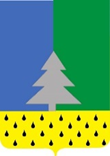 СОВЕТ  ДЕПУТАТОВ                                           сельского поселения Алябьевский                                                       Советского района                              Ханты-Мансийского автономного округа-Югры                                              РЕШЕНИЕ«  23  » января 2024 г.                                                                                                         №  23Об отчете главы сельского поселения  Алябьевский о результатах его деятельности,  деятельности Администрации  сельского поселения Алябьевский деятельности и Совета депутатов сельского  поселения Алябьевский  за 2023 годВ соответствии с Федеральным законом от 06.10.2003 г.  №131-ФЗ «Об общих принципах  организации местного  самоуправления в Российской Федерации»,  Уставом сельского поселения Алябьевский,  заслушав  отчет  главы  сельского поселения Алябьевский  о результатах  его деятельности,   деятельности Администрации сельского поселения Алябьевский деятельности  и Совета депутатов сельского поселения Алябьевский  за 2023 год,     Совет депутатов сельского поселения Алябьевский решил:1. Принять отчет главы сельского поселения Алябьевский о результатах  его деятельности,   деятельности Администрации сельского поселения Алябьевский и  Совета депутатов сельского поселения Алябьевский  за  2023  год  к сведению (Приложение).2. Опубликовать настоящее решение  в бюллетене  «Алябьевский вестник» и разместить  на официальном сайте  Администрации сельского поселения Алябьевский.3. Настоящее решение вступает в силу  с момента его  подписания.Глава сельского поселения Алябьевский                                                   А.А. Кудрина Приложение   к решению Совета депутатов сельского поселения Алябьевский                                                                                                                                                                       от « 23 »  января  2024 г. № 23 ОТЧЕТ О РЕЗУЛЬТАТАХ ДЕЯТЕЛЬНОСТИ ГЛАВЫ СЕЛЬСКОГО ПОСЕЛЕНИЯ АЛЯБЬЕВСКИЙ, АДМИНИСТРАЦИИ СЕЛЬСКОГО ПОСЕЛЕНИЯ АЛЯБЬЕВСКИЙ, СОВЕТА ДЕПУТАТОВ СЕЛЬСКОГО ПОСЕЛЕНИЯ АЛЯБЬЕВСКИЙЗА 2023 ГОДГлавными задачами в работе главы сельского поселения Алябьевский, Совета депутатов сельского поселения Алябьевский и Администрации сельского поселения Алябьевский является исполнение полномочий по решению вопросов местного значения в соответствии с Федеральным Законом от 06.10.2003 № 131-ФЗ «Об общих принципах организации местного самоуправления в РФ».Деятельность главы сельского поселения Алябьевский, администрации сельского поселения Алябьевский осуществлялась также в соответствии с задачами, поставленными Президентом РФ, Губернатором ХМАО-Югры, главой Советского района, государственными и муниципальными программами, приоритетами социально-экономического развития сельского поселения Алябьевский совместно с депутатским корпусом, органами местного самоуправления Советского района, трудовыми коллективами предприятий, учреждений и организаций и жителями сельского поселения Алябьевский.В 2023 году деятельность главы сельского поселения Алябьевский, администрации сельского поселения Алябьевский, Совета депутатов сельского поселения Алябьевский была направлена на обеспечение эффективного выполнения органами местного самоуправления поселения полномочий, реализацию Указов Президента Российской Федерации, закрепляющих меры государственной политики в социальной, экономической и демографической сферах, оптимизацию бюджетных расходов, изучение, мониторинг и выявление путей решения основных проблем реального сектора экономики муниципального образования.С целью обеспечения доступа к информации о деятельности органов местного самоуправления сельского поселения Алябьевский, функционирует официальный сайт сельского поселения Алябьеский в сети Интернет https://alabievo.sovrnhmao.ru/, создан официальный паблик Администрации сельского поселения Алябьевский https://vk.com/club217150512, https://ok.ru/group/70000003190982, аккаунт главы поселения в социальных сетях.Осуществление главой сельского поселения Алябьевский полномочий как высшего должностного лица, вопросов, поставленных Советом депутатов сельского поселения АлябьевскийВ соответствии со своими полномочиями в сфере исполнительно-распорядительной деятельности глава поселения осуществляет общее руководство деятельностью администрации сельского поселения Алябьевский, Советом депутатов сельского поселения Алябьевский по решению всех  вопросов, отнесенных к компетенции органов местного самоуправления поселения в соответствии с действующим законодательством.В течение 2023 года глава поселения:- обеспечивал в соответствии с Уставом сельского поселения Алябьевский (далее – Устав) исполнение органами местного самоуправления поселения полномочий по решению вопросов местного значения и отдельных государственных полномочий, переданных органам местного самоуправления федеральными законами и законами Ханты-Мансийского автономного округа – Югры;- представлял сельское поселение Алябьевский и интересы его жителей в отношениях с органами местного самоуправления других муниципальных образований, органами государственной власти, гражданами и организациями;- участвовал в заседаниях коллегиальных органов при Губернаторе и заместителях Губернатора ХМАО-Югры (в режиме видеоконференцсвязи).В 2023 году в режиме видеоконференцсвязи проведены рабочие встречи с Губернатором ХМАО-Югры, заместителями Губернатора ХМАО-Югры, директорами Департаментов Правительства округа, депутатами Думы Ханты – Мансийского автономного округа – Югры, Ассоциацией «Совет муниципальных образований Ханты-Мансийского автономного округа – Югры», депутатами Думы Советского района, главой Советского района, а также заместителями главы Советского района, на которых рассматривались и принимались решения по вопросам жизнеобеспечения поселения, социально-экономическое развитие поселения, вопросы безопасности.В 2023 году активно проводилась совместная работа с главами городских поселений, входящих в состав Советского района, на ежемесячных совещаниях, комиссиях, советах. Одним из положительных нововведений хочется отметить результат таких встреч – проведение Спартакиады среди лиц пожилого возраста 55+ на территории поселений Пионерского куста. Это новая форма взаимодействия, которая позволила лицам пожилого возраста принять участие по различным направлениям спорта.Всего за 2023 год состоялось 52 рабочие встречи главы сельского поселения Алябьевский с общественными организациями, представителями организаций, учреждений. Основные вопросы, поступающие в ходе встреч: очистка дорог местного значения, строительство жилья, снос ветхого и аварийного жилья, отлов животных без владельцев.Проведенные встречи позволяют сделать деятельность органов местного самоуправления сельского поселения Алябьевский максимально публичной, открытой и понятной для населения.Глава поселения в течение 2023 года осуществляла приём граждан по личным вопросам, в том числе рассмотрение предложений, заявлений и жалоб граждан. К главе поселения граждане обращались по жилищным вопросам, вопросам коммунально-бытового обслуживания, трудоустройства и другим. Все обращения рассмотрены в установленные сроки, даны подробные разъяснения. Планомерная работа по формированию доверительного отношения к органам местного самоуправления привела к увеличению числа личных устных приёмов граждан за последний год. Жители сельского поселения Алябьевский активно используют формы взаимодействует с главой поселения посредством мессенджеров.Осуществление администрацией сельского поселения Алябьевский полномочий по решению вопросов местного значения, отдельных государственных полномочийДеятельность администрации сельского поселения Алябьевский осуществляется в соответствии с полномочиями по решению вопросов местного значения сельского поселения, установленными Федеральным законом от 06.10.2003 № 131-ФЗ «Об общих принципах организации местного самоуправления в Российской Федерации» и Уставом сельского поселения Алябьевский.1. В области бюджета, финансов и учета1.1. Составление и рассмотрение проекта бюджета сельского поселения Алябьевский, утверждение и исполнение бюджета сельского поселения Алябьевский, осуществление контроля за его исполнением, составление и утверждение отчета об исполнении бюджета сельского поселения Алябьевский.Бюджет сельского поселения на 2023 год утверждён решением Совета депутатов 22.12.2022 г.  № 197 «О бюджете сельского поселения Алябьевский на 2023 год и на плановый период 2024 и 2025 годов» (с изменениями и дополнениями от 13.01.2023г. № 203, от 10.05.2023г. № 222, от 14.07.2023г. № 232, от 25.09.2023г. № 6, от 27.11.2023 г. № 15, от 25.12.2023 г. № 19) по плановым назначениям:	по доходам 	49 599 977,70 рублей;	по расходам	49 325 282,49 рубля.Доходы бюджета поступили по двум группам и составили:        - налоговые и неналоговые поступления  12 210 266,81 рублей  при плане 12 020 506,31 рублей; - безвозмездные поступления  36 576 761,91 рубль.В том числе: дотации             12 409 455,00 рублей;                       субвенции               667 279,97 рублей;                        прочие межбюджетные трансферты 23 444 949,94 рублей;                       прочие безвозмездные поступления    55 076,63 рублей.Всего поступило доходов: 48 787 028,35 рублейВ структуре доходов бюджета сельского поселения Алябьевский доля налоговых и неналоговых доходов составляет 25 %, безвозмездные поступления составляют 75 %.	1.2. Исполнение администрацией сельского поселения Алябьевский плана мероприятий по росту доходов на 2023 год и плановый период 2024-2025 годов:                                  Администрацией сельского поселения Алябьевский постоянно проводится работа по увеличению поступления доходной части бюджета.Постановлением администрации сельского поселения Алябьевский от 30.12.2022 г.  № 320 «О плане мероприятий по росту доходов, оптимизации расходов бюджета сельского поселения Алябьевский на 2023 год и плановый период 2024-2025 годов» утвержден первоначальный план мероприятий по росту доходов на 2023 год с плановым бюджетным эффектом:- по увеличению налоговых и неналоговых доходов в сумме 83,0 тыс.руб.;По итогу за 2023 год объем бюджетного эффекта от выполнения планов мероприятий бюджета поселения составил 379 тыс.руб.В рамках проведения мероприятий по мобилизации дополнительных доходов действует комиссия по мобилизации дополнительных доходов в бюджет сельского поселения Алябьевский по расширению доходной базы, укреплению контроля за соблюдением налоговой дисциплины.За 2023 год проведено 3 заседания комиссии, на которых решались вопросы по мероприятиям, направленным:- на снижение задолженности физических лиц;- на снижение задолженности индивидуальных предпринимателей и юридических лиц;С целью ликвидации задолженности физических лиц, проводилась претензионно-исковая работа. Так в 2023 году были поданы исковые заявления в суд о взыскании задолженности за социальный найм жилья. Направлены информационные письма непосредственно должникам, имеющих задолженность за найм жилья.  В результате проведенных мероприятий, в бюджет поселения поступила просроченная задолженность в сумме 122,0 тыс.руб. От привлечения безвозмездных поступлений по наказам избирателей от депутата Думы Ханты-Мансийского автономного округа-Югры Осадчука А.М. в бюджет поселения дополнительно поступило 43,7 тыс.руб. на проведение мероприятий для лиц пожилого возраста.  В рамках реализации муниципальной программы «Развитие культуры в Советском районе» от депутата Думы Советского района Вотиновой Е.И. в бюджет поселения дополнительно поступило 100 тыс. рублей на приобретение для МБУ СКС ОК «Авангард» бескаркасной мебели и телевизора.В рамках реализации инициативных проектов «МиМиМишки» и «Красота вокруг нас» дополнительно в бюджет поселения поступили денежные средства в сумме 252 тыс. руб. – инициативные платежи от жителей поселения и индивидуальных предпринимателей.В рамках реализации мероприятий по благоустройству сельских территорий на ремонтно-восстановительные работы улично-дорожной сети ул. Победы поступили денежные пожертвования от жителей в сумме 45 тыс. руб.Так же в 2023 году состоялись 3 электронных аукциона по продаже муниципального имущества (3 нежилых здания). В результате дополнительно в бюджет поселения поступило 857 тыс. рублей.Все вышеуказанные мероприятия направлены на увеличение налогового потенциала, осуществление мероприятий, направленных на привлечение дополнительных доходов в бюджет сельского поселения Алябьевский.Полномочия в области дорожной  деятельности в отношении автомобильных дорог местного значения в границах населенных пунктов поселения и обеспечение безопасности дорожного движения на них, включая создание и обеспечение функционирования парковок (парковочных мест), осуществление муниципального контроля за сохранностью автомобильных дорог местного значения в границах населенных пунктов  поселения, организация дорожного движения, а   также осуществление иных полномочий  в области использования автомобильных дорог и осуществления дорожной деятельности в соответствии с законодательством Российской ФедерацииПротяженность дорожно-уличной сети сельского поселения Алябьевский составляет 14,815 км, в том числе с твердым покрытием – 7,345 км.Общая сумма затрат на содержание автомобильных дорог в 2023 году составила – 3 159 901,78 рублей.В том числе:В рамках мероприятий по благоустройству сельских территорий, в целях достижения результатов основного мероприятия «Реализация мероприятий по благоустройству сельских территорий» подпрограммы «Комплексное развитие сельских территорий» в рамках государственной  программы Ханты-Мансийского автономного округа – Югры «Развитие агропромышленного комплекса», утвержденной постановлением Правительства Ханты-Мансийского автономного округа – Югры от 31.10.2021 № 473-п выполнены ремонтно-восстановительные работы по ул. Победы на сумму 1 488 622,00 рублей, в том числе Федеральный бюджет 333 570,05 рублей, окружной бюджет 663 720,09 рублей, средства поселения и вклад граждан 491 331,66 рублей.Утверждение правил благоустройства территории поселения, осуществление контроля за их соблюдением, организация благоустройства территории поселения в соответствии с указанными правилами, а также организация использования, охраны, защиты, воспроизводства городских лесов, лесов особо охраняемых природных территорий, расположенных в границах населенных пунктов поселенияВ 2018 году решением Совета депутатов сельского поселения Алябьевский от 15.06.2018 № 234, направленным на реализацию исполнения полномочий органов местного самоуправления, были утверждены Правила благоустройства на территории сельского поселения Алябьевский.	Общая сумма затрат на благоустройство поселения составила – 203 541,16 рублей.В том числе:В рамках сотрудничества с КУ «Советский центр занятости населения ХМАО - Югры» и главой поселения оказывалось содействие в трудоустройстве неработающих граждан поселка, обеспечение их временными работами. В 2023 году заключено соглашение о социальном партнерстве с МАУ «Центр комплексного обслуживания муниципальных учреждений Советского района «Сфера» с целью создания дополнительных возможностей для трудоустройства несовершеннолетних граждан в каникулярное и свободное от учебы  время. Комфортная городская средаВ рамках муниципальной программы «Формирование комфортной городской среды на территории сельского поселения Алябьевский» задачи по повышению уровня благоустройства общественных территорий выполнены работы по благоустройству парка дома культуры «Авангард», находящегося по адресу: 628248, Россия, Ханты-Мансийский автономный округ-Югра, поселок Алябьевский, ул. Токмянина, д.3.Федеральные средства –  608 448,90 рублейОкружные средства –  951 676,46 рублейСредства поселения – 173 347,26 рублейИтого – 1 733 472,62 рублейИнициативное бюджетированиеВ 2023 году реализовано 2 инициативных проекта: «МиМиМишки» и «Красота вокруг нас»Ресурсное обеспечение проекта «МиМиМишки» – 667 413,92 тыс. руб., в том числе:Средства округа – 467,2 тыс. руб., Средства населения – 200,2 тыс. руб.Ресурсное обеспечение проекта «Красота вокруг нас» – 173 933,33 тыс. руб., в том числе:Средства округа – 121,7 тыс. руб., Средства населения – 52,2 тыс. руб.В части благоустройства поселения  проведены следующие виды работ:1 . Произведена частичная осыпка песком и щебнем  перекрестков  ул. Новоселов – Ленина, ул.  Юбилейная  - Новоселов, ул. Токмянина (219 машин);2. Обустройство одного пожарного водоема по ул. Лесная, 10.3. Обустройство тротуара по ул. Победы,  4. Произведены работы по скосу и уборке травы у обочин дорог, газонов.5. Устройство противопожарной минерализованной полосы (уборка деревьев, кустарников) по ул. Северная, ул. Зеленая.  6. Оказание содействия структурному подразделению ПЧ  ГПС пожарной части      п. Алябьевский филиала КУ ХМАО-Югры «Центроспас – Югория» по Советскому району  в благоустройстве территории (отсыпка и планировка территории, 120 машин);7. На протяжении 2023 года Администрацией поселения организовывались  субботники с предоставлением техники для вывоза мусора, в том числе на кладбище.8.  В весенне-летний период  проводилась  санитарная очистка улиц и микрорайонов жителями поселения.9. Установка предупредительных табличек в количестве 9 шт. «Осторожно, клещи!»10. Проводилась аккарицидная  обработка и барьерная дератизация.11. Установлен дополнительный контейнер на территории кладбища.12. Очистка и вырубка от кустарников территории «Парк Победы»13. Частичная замена уличного освещения  по ул. Коммунистическая (гаражи),               ул. Северная, ул. Победы.14. Подготовка к новогодним мероприятиям (изготовление снежной горки, ели, освещение),15. Помощь детскому саду по демонтажу бетонного проезда.16. Частичная осыпка  песком ул. Таежная.17. Уборка несанкционированных свалок  ул. Таёжная,  ул. Коммунистическая,  ул. Южная.18. Отлов собак произведен в количество 4  особей.19. Произведена укладка бетонного подъезда 12*12 к пожарным водоемам по                ул. Новая, ул. Первомайская20.Уборка деревьев по ул. Ленина, Новоселов по наказам жителей в количестве 6 шт. (елки и березы).21. Установка малых архитектурных форм на территории «Березовой рощи».22. Помощь жителям поселения в откачке талых вод с территории по ул. Северная23. Помощь семьям участников СВО по различным вопросам.24. Утепление пожарных водоемов и гидрантов.25.  Обеспечение отсутствия доступа к  расселенным домам.26. Помощь местной религиозной организации православный приход храма во имя святителя Луки, архиепископа Крымского, исповедника с.п. Алябьевский Советского района Ханты-Мансийского автономного округа-Югры Тюменской области Югорской епархии Русской православной церкви (Московский патриархат)  в очистке территории от снега, отсыпке песком данной территории.Полномочие в области организации в границах поселения электро-, тепло -, газо- и водоснабжения населения, водоотведения, снабжения населения топливом в пределах полномочий, установленных законодательством Российской Федерации	На территории сельского поселения протяженность сетей уличного освещения составляет 9,4 км. За 2023 г. затраты составили: 1 820 381 рубль 68 копеек. В том числе:1. На электроэнергию – 1 615 958,79 руб.;2. Техническое обслуживание сетей уличного освещения – 142 134,77 руб.;3. Размещение оборудования наружного уличного освещения (аренда опор) – 62 288,12 руб.В рамках реализации полномочий, произведено освещение ул. Победы, ул. Коммунистическая, комплекса гаражей в промышленной зоне поселения, ул. Коммунистическая.  Участие в организации деятельности  по накоплению (в том числе раздельному накоплению) и транспортированию  твердых коммунальных отходовСбором мусора и вывозом бытовых отходов на территории поселения занимается ООО «ЭКО Ресурс» на основании договора с Администрацией сельского поселения Алябьевский. Полномочие в области обеспечения проживающих в поселении и нуждающихся в жилых помещениях малоимущих граждан жилыми помещениями, организация строительства и содержания муниципального жилищного фонда, создание условий для жилищного строительства, осуществление муниципального жилищного контроля, а также иных полномочий органов местного самоуправления в соответствии с жилищным законодательствомОбщая площадь жилого фонда в поселении составляет 71,2 тыс.кв.м., в т.ч. муниципального - 11,14 тыс.кв.м. В собственности граждан находится 60,0 тыс.кв.м., в т.ч. в индивидуальных домах 13,4 тыс.кв.м.   Содержанием и ремонтом мест общего пользования в МКД занимаются 2 управляющие компании ООО Управляющая компания «Алябьевская УК» и ООО «Сервис Советский». ООО УК «Алябьевская УК» работает на территории поселения с 2011 года и обслуживает 18 домов. Два дома выбрали непосредственный способ управления и заключили договоры на содержание и ремонт мест общего пользования с   ООО «Сервис Советский».   В списке очередности на получение жилых помещений по договору социального найма по состоянию на 01.01.2023 г. в сельском поселении Алябьевский состояло 61 семья, из них 11 семей в списках внеочередного предоставления жилья. В 2023 году было предоставлено 2 квартиры по договору социального найма, все 2 квартиры в сельском поселении Алябьевский.	 На территории сельского поселения Алябьевский сформирован и утвержден список непригодного для проживания и аварийного жилья, на основании которого производится расселение граждан. Общее количество многоквартирных домов, признанных непригодными для проживания – 90 домов, общей площадью 9090,6 кв. м. Количество многоквартирных домов, признанных аварийными и подлежащими сносу – 43 дома, общей площадью 4500,7 кв.м. (из них признано таковыми в 2023 г. – 3 дома, общей площадью 431,3 кв.м).              В 2024 г. на территории поселения запланировано строительство 3-х этажного дома по адресу: с.п. Алябьевский, ул. Новоселов, д. 8 для последующего предоставления жилых помещений граждан, проживающим в аварийном жилье. Также заканчивается строительство 3-х домов блокированной жилой застройки на территории сельского поселения Алябьевский (в черте поселения) для расселения граждан из аварийного жилищного фонда. В течении 2023 года переселено 7 семей из аварийного жилищного фонда в новые благоустроенные дома блокированной жилой застройки по ул. Победы и в многоквартирный жилой дом по адресу: с.п. Алябьевский, ул. Новоселов, д. 6.Администрацией поселения проводится работа с гражданами, проживающими в непригодном жилье по признанию домов аварийными в целях скорейшего расселения из непригодного жилья, т. к. на данный момент действует программа расселения из аварийного жилья, непригодное жилье не расселяется. В 2023 году переведены из статуса непригодного жилья в аварийное 3 дома.На территории сельского поселения Алябьевский в 2023 году проводился снос расселенных аварийных многоквартирных домов. Всего снесено 4 многоквартирных дома – ул. Западная 12, ул. Токмянина 8, ул. Новогодняя 4, ул. Молодёжная 2.За отчетный период в собственность граждан в порядке приватизации было передано 4 жилых помещения, общей площадью 220,4 квадратных метров.          Администрация сельского поселения Алябьевский активно взаимодействует с МУП «Советский тепловодоканал», Советский МРО АО «Газпром энергосбыт Тюмень» и АО УЭК г. Советский по вопросам недопущения образования задолженности, а также по вопросу отключения от инженерных сетей многоквартирных домов расселенных домов, подлежащих сносу.         На территории сельского поселения Алябьевский в 2023 году велись работы по реализации Плана-графика проведения работ по выявлению правообладателей ранее учтенных объектов недвижимости в рамках реализации положений Федерального закона от 30.12.2020 № 518-ФЗ «О внесении изменений в отдельные законодательные акты Российской Федерации». Планируемое количество объектов недвижимости, в отношении которых требуется выявление их правообладателей, на 2023 год: объекты капитального строительства – 37, помещений – 16 (всего – 53). Фактическое значение проведенных работ по выявлению правообладателей ранее учтенных объектов недвижимости в 2023 г. – 63.Проблематика: проблема переселения граждан из аварийного жилищного фонда в связи с недостаточным объемом строительства новых жилых домов.  	 Затраты по разделу 0501 (жилищное хозяйство) за 2023 год составили 504 920,19 рублей. Полномочия в области культуры и спортаВ сельском поселении Алябьевский осуществляет деятельность одно учреждение культурно-досугового типа Муниципальное бюджетное учреждение Сельский культурно-спортивный оздоровительный комплекс «Авангард» с.п. Алябьевский, подведомственное администрации сельского поселения Алябьевский.  Учреждение находится в помещении, площадью  951,7 кв.м., на период капитального ремонта вело свою деятельность в приспособленном помещении по адресу ул. Комсомольская д.7, в детском саду «Чебурашка», в Алябьевской средней школе, в мини-парке «Березовая роща», массовые общепоселковые мероприятия проводились на стадионе, в универсальном зале спортивного комплекса, с сентября месяца в парке Дома культуры «Авангард», с 19 декабря мероприятия начали проводиться на 1 этаже здания Дома культуры « Авангард».    Число проведенных культурно – массовых мероприятий в учреждении культуры в 2023 году составило 364, с числом посетителей – 24 076 человек. Из общего числа мероприятий 90 проведено для детской аудитории (3 687 посетителей), 15 для молодежной аудитории (755 посетителей), 28 мероприятий для людей старше 35 лет (1 048 посетителей), 231 мероприятий для разновозрастной аудитории (18 586 посетителей). Количество платных мероприятий – 145 мероприятий, посетителей составило 2 718 человек. Доход от уставных видов деятельности составил:2022 год - 228,5 тысяч рублей.2023 год – 375,5 тысяч рублей.На 31 декабря 2023 года количественный показатель клубных формирований в учреждении, составляет 24 клубных формирования: из них 14 самодеятельного народного творчества и 10 любительских объединений и клубов по интересам. 	Клубные формирования, постоянные участники районных, окружных, российских и международных конкурсов, фестивалей, смотров.За 2023 год коллективы приняли участие в 16 фестивалях, конкурсах смотрах муниципального, регионального, окружного, всероссийского, международного уровней, где 16 раз стали лауреатами и дипломантами 1,2,3 степеней.Учреждение подключено к участию в Федеральном проекте «Пушкинская карта», по которому за год было проведено 8 мероприятий, с числом участников 131 человек, привлечено средств 22 900 рублей.Дом культуры также является участником Федерального проекта «Культура для школьников» Минпросвещения и Минкультуры России. В течение года для всех возрастных категорий школьников было проведено 12 мероприятий, в которых приняло участие 357 человек.  За период 2023 года за счет средств федерального финансирования 8 сотрудников учреждения прошли курсы повышения квалификации в рамках национального проекта «Культура».           В 2023 году МБУ СКСОК «Авангард» с.п. Алябьевский депутатом Тюменской областной Думы Холманским Ю.С.  была оказана финансовая помощь в размере 43,7 тыс. руб. на проведение мероприятий для лиц пожилого возраста, а также депутатом Думы Советского района Вотиновой Е.И. оказана финансовая помощь на сумму 100,0 тыс.рублей на приобретение телевизора в гостиную ДК и бескаркасной мебели (пуфы).  Взаимодействие с населением: Взаимодействие с населением проводится на официальных страничках в социальных сетях Одноклассники, ВКонтакте по адресу: https://vk.com/avangardsksok   https://ok.ru/sksokavang, на официальном сайте  http://avangardksk.ru, на портале Про-КультураУчреждение имеет официальный паблик со статусом государственное  учреждение в социальной сети Вконтакте по адресу https://vk.com/avangardsksok,  https://ok.ru/sksokavang.Коллективом МБУ СКСОК «Авангард» с.п. Алябьевский проводятся мероприятия различной направленности. Это и массовые мероприятия, и вечера отдыха, конкурсы, фестивали, выставки, акции, познавательные, развлекательные игровые программы с использованием различных форм культурно-досуговой деятельности.Наиболее яркие события в области культуры в муниципальном образовании:- Общепоселковый праздник «Проводы русской зимы – Масленица»  (проведен цикл мероприятий для населения театрализованная программа «Ай, да Масленица», конкурс «Блинов», фестиваль масленичных кукол, программа для молодежи «Ну, вы блин даете», конкурс масленичных флешмобов)  Жители и гости поселения участвовали в различных масленичных конкурсах, состязаниях. - Общепоселковый праздник – День Победы (в этот день состоялись мероприятия: церемония возложения цветов к мемориалу «Защитникам Отечества», концертная программа, акция «Бессмертный полк», акция «Мирные окна», выставка рисунков, акция «Красная гвоздика»)- мероприятия в рамках проведения государственного праздника «День России». Жители и гости поселения участвовали в мероприятиях: квест игра «Моя малая Родина», фотовыставка «Россия моя», концертная программа «Любовь моя – Россия», акция «Российский триколор». - Общепоселковый праздник для молодого поколения «День молодежи». В этот день состоялись мероприятия для молодежи – игровая программа «Молодецкие забавы», концертная программа «Молодость..», развлекательная программа «Молод!Жги!». - День народного единства, в рамках праздника прошли мероприятия – фестиваль национальных культур «Дружба народов», концертная программа «Дружная семья», развлекательная программа «Мы вместе». Достижения в области культуры в муниципальном образовании- Фестиваль молодых исполнителей «Молодость Югры» г. Нягань  - Диплом лауреата 3 степени.- II Окружной фестиваль хореографического искусства «Танцевальный вихрь» г. Нягань - Диплом 2 степени, Диплом 3 степени- Международный танцевальный чемпионат «Уральский Бум» г. Екатеринбург – диплом лауреата 3 степени- V открытый районный фестиваль-конкурс любительских театральных коллективов «Линия театра» - дипломы за исполнение ролей  (Полина Змановская, Анна Баталова, Олеся Хамитова) - V открытый конкурс хореографического искусства «Линия танца» - Диплом лауреата 1 степени, Диплом лауреата 2 степени, Диплом лауреата 3 степени- Дипломы победителей муниципального этапа конкурса «Семья года Югры» - семья Черновых, семья Шуплецовых- Региональный фестиваль конкурс «Пасха красная»  -  Диплом лауреата 1 степени, Диплом лауреата 2 степени- Районный конкурс энтузиастов-любителей, садоводов – огородников – Диплом победителя (Виктор Речкин)- VI Открытый районный вокальный конкурс «Линия песни» - Дипломы лауреатов 2, 3 степени (5 награжденных) - Окружной фестиваль среди людей старшего поколения  «В движении»  - Диплом лауреата 1 степени в семи номинациях (7 участников - победителей)- Международный танцевальный фестиваль «Уральский Бум» - диплом лауреата 1 степени- Всероссийский конкурс народного творчества «Изумрудные россыпи» г. Екатеринбург, - Диплом лауреата 1 степениПроблематика:Потребность в специалистах культурно-досуговой деятельности;   Замена звукового оборудования сценической площадки концертного зала, уличной площадки;Замена одежды сцены концертного зала;Необходимость доукомплектования помещений Дома культуры новой мебелью, потребность в замене оргтехники для специалистов учреждения;Окончание ремонта здания Дома культуры «Авангард» в части устранения замечаний со стороны надзорных органов в адрес «Исполнителя»Обеспечение условий для развития на территории с.п. Алябьевскийфизической культуры и массового спорта, организация и проведение  официальных физкультурно-оздоровительных и спортивных мероприятийМуниципальное бюджетное учреждение Сельский культурно – спортивный оздоровительный комплекс «Авангард» с.п.   Алябьевский (спортивный комплекс «Авангард») осуществляет свою деятельность в области физической культуры и спорта.  Основной задачей учреждения является оздоровление населения средствами физической культуры и спорта, привлечение населения к систематическим занятиям физической культурой и спортом, увеличение численности населения поселка активно и регулярно занимающихся физической культурой и спортом.Мероприятия на территории с.п. Алябьевский проводятся согласно календарного плану спортивно-массовых мероприятий, утвержденному приказом по учреждению.В 2023 году было учреждением проведено и организовано 90 мероприятий (в т.ч. 4 онлайн мероприятия), количество участников - 2655 человек.Спортсмены поселения приняли участие в 11 выездных мероприятиях (в т.ч. 2 мероприятия межмуниципального уровня, 1 мероприятие Регионального уровня).  В командном и личном зачете 41 раз стали победителями и призерами) 92 человека.В мероприятиях приняли участие все категории граждан – от воспитанников детского сада и школьников младших классов до людей старшего поколения. Всего в соревнованиях всех уровней участвовали 2 747 человек, из них детей от 3 до 14 лет – 856 человек, детей и подростков 15-18 лет - 560 человек, молодежи от 19-29 лет – 604 человека, граждан 30-79 лет – 727 человек.     На базе спортивного комплекса в 2023 году вели свою работу спортивно-оздоровительные секции и группы, из них волейбол (2гр), группа ОФП (тренажерный зал) (1 гр.), силовое троеборье (1гр.), группа ОФП (старшее поколение) (1гр.), шейпинг (2гр). Всего 7 секций и групп.Количество занимающихся в спортивно-оздоровительных секциях и группах - 206 человек.  Количество регулярно занимающегося населения физической культурой от организаций, учреждений и общественных объединений– 75 человек. Количество занимающихся в Детском летнем оздоровительном клубе по организации занятости несовершеннолетних «Территория здоровья» - 15 человек. Количество регулярно занимающегося населения физической культурой и ведущих здоровый образ жизни, в т.ч. спортсмены МАУ ДО СШОР Советского района (отделение «Лыжные гонки в с.п. Алябьевский» и  отделение «Бокс в с.п. Алябьевский»)  – 660 человек.Численность всего занимающихся в поселении физической культурой и ведущих здоровый образ жизни - 956 человек. Кадровое обеспечение МБУ СКСОК «Авангард» с.п. Алябьевский (штатные сотрудники, осуществляющие физкультурно-оздоровительную работу):Инструктор-методист ФСО - 1,0 ст., имеет среднее профессиональное образование, профессиональная переподготовка по программе дополнительного профессионального образования «Физкультурно-оздоровительная и спортивно-массовая работа с населением»;инструктор по спорту - 1,0 ст., имеет среднее профессиональное образование в области ФК и Стренер (внешний совместитель) -  0,5 ст., имеет высшее профессиональное образование в области ФК и С;Предоставление платных услуг населению:2022 год – 67,4 тысяч рублей.2023 год – 131,7  тысяч рублей.В 2023 году за счет средств бюджета с.п. Алябьевский и внебюджетных источников была проведена работа по улучшению комфортных условий в учреждении, улучшение материально-технической базы спортивного комплекса на общую сумму 201 974 рубля. Было приобретено следующее:Инвентарь для настольного тенниса Мячи для волейбола 4 шт. Насос для мячей 1 штСтенд на 8 карманов 1000х800мм 1 шт.Батут UNIX Line SUPREME BASIC 16 tf 1 шт.Игровой стол аэрохоккей DFC PHANTOM 1 шт.Роллер массажный для йоги розовый 10 шт.Скамья д/раздевалок со спинкой 2000 х370х875мм 4 шт.Сетка футзальная 1 шт.Организации и учреждения, общественные объединения сельского поселения Алябьевский приняли участие в спортивно-массовых и физкультурно-оздоровительных мероприятиях: Лыжня России-2023, Кросс Нации-2023, Cоревнования по 8 видам спорта в зачет Спартакиады-2023 г. среди участников 55+, региона «ЮГ» Советского района ХМАО-Югры, Спортивно-оздоровительные мероприятия, посвященные «Всемирному дню здоровья», Международному женскому дню 8 Марта, Турнир по стрельбе из пневматической винтовки в рамках месячника ОМСР, "Возраст - спорту не помеха!", Фестиваль по скандинавской ходьбе «Шаги Победы», посвященный 78-й годовщине Победы в Великой Отечественной войне (17 мероприятий, 212 участников).  В летний период в поселении проводились мероприятия с участием студенческой молодежи: Спортивно-массовое мероприятие  "Массовая спортивная зарядка", посвященное Дню молодежи, Турнир по волейболу среди смешанных команд, посвященный Дню молодежи, Турнир  по мини-футболу среди молодежных команд посвященный Дню физкультурника. В весенние каникулы приняли участие в  Спортивно-оздоровительном мероприятии «Регби в снегу» (4 мероприятия, 59 человек).Команды девушек и юношей приняли участие в выездных мероприятиях в г.п. Малиновский: Кубок по волейболу среди девушек в рамках празднования Международного женского Дня 8 Марта, Открытый Турнир  по волейболу среди юношей.(2 мероприятия, 15 человек)Достижения в области спорта сельского поселения Алябьевский  - 22 апреля 2023 года в г.п. Советский проводился Открытый региональный турнир по пауэрлифтингу (жиму), посвященный памяти Героя России А. Бузина (мужчины, женщины, юноши) - спортсмены с.п. Алябьевский приняли участие  в составе команды Советского района и заняли 3  общекомандное место.-  в личном зачете Змановский Сергей - I  место, Карасев Данил - II  место, Пирогов Ярослав - II  место, Змановский Сергей - II  место -  в Абсолютном зачете среди мужчин.  На основании Приказа Департамента социального развития №136 от 17 мая 2023 года «О присвоении разрядов» присвоен третий спортивный разряд по виду спорта – пауэрлифтиг Пирогову Ярославу Алексеевичу 2008г.р. и Калинину Ивану Александровичу 2007 г.р.Присвоен второй юношеский спортивный разряд по виду спорта -пауэрлифтинг Карасеву Даниле Игоревичу 2008 г.р.Проблематика:В настоящее время имеется ряд проблем, влияющих на развитие физической культуры и спорта в сельском поселении Алябьевский и требующих неотложного решения, таких как: недостаточное кадровое обеспечение;требуется капитальный ремонт спортивного зала (замена полов, утепление стен и крыши, замена дверей эвакуационных выходов, замена освещения, ремонт отмостки и д.р.);выполнение предписаний надзорных органов;требуется капитальный ремонт тренажерного зала (замена отделки стен, потолка, замена двери эвакуационного выхода и д.р.)Формирование архивных фондов поселения     	Архивные документы формируются в Администрации с.п. Алябьевский, подшиваются в тома  в соответствии с требованиями   по работе с архивными документами, вносятся в опись и по истечении каждого года передаются в архивный отдел администрации Советского района на постоянное хранение.Предоставление государственных и муниципальных услуг населениюОрганы местного самоуправления выполняют функцию по предоставлению   населению государственных и муниципальных услуг. В 2023 году было предоставлено 62 муниципальные услуги. Наибольшим спросом пользуется предоставление таких муниципальных услуг, как:- выдача разрешения (согласия) нанимателю жилого помещения муниципального жилищного фонда на вселение других граждан в качестве членов семьи, проживающих совместно с нанимателем; (8)- бесплатная передача в собственность граждан Российской Федерации занимаемых ими жилых помещений в муниципальном жилищном фонде (приватизация жилых помещений); (4)- предоставление информации об очередности предоставления жилых помещений на условиях социального найма;  (18)- предоставление земельного участка, находящегося в муниципальной собственности, без торгов - 1;- прием заявлений, документов, а также постановка граждан на учет в качестве нуждающихся в жилых помещениях; (1)- предоставление жилых помещений муниципального специализированного жилищного фонда; (2)- признание жилого помещения аварийным, подлежащим сносу или реконструкции (3).За отчетный период в собственность граждан в порядке приватизации было передано 4 жилых помещений, общей площадью 220,4 квадратных метров. Осуществление первичного воинского учета  в администрации сельского поселения АлябьевскийВоинский учет в администрации сельского поселения Алябьевский осуществляется в соответствии с требованиями раздела II  Федерального закона 1998 г. № 53-ФЗ «О воинской обязанности и военной службе», приказов Министра обороны Российской Федерации 2007 г. № 400 «О мерах по реализации Постановления Правительства РФ от 11.11.2006 г. № 663 «Об утверждении Положения о призыве на военную службу граждан Российской Федерации», 2014 г. Приказ Министра обороны РФ от 22.11.2021 г. № 700 «Об утверждении инструкции по организации  работы по обеспечению функционирования системы воинского учета» и методических рекомендаций Генерального штаба ВС РФ по осуществлению первичного воинского учета в органах местного самоуправления, утвержденных 11 июля 2017 г.Ежегодно издается распоряжение «Об организации воинского учета граждан, пребывающих в запасе». Функциональные обязанности старшего инспектора по мобилизационной подготовке разработаны в полном объеме. План работы по осуществлению первичного воинского учета в 2023 году разработан, утвержден и согласован с Военным комиссариатом Советского района ХМАО-Югры.На территории сельского поселения Алябьевский находятся 18 предприятий, организаций, учреждений, в которых работают призывники и граждане, пребывающие в запасе. Организаций, ведущих воинский учет  – 18: Администрация сельского поселения Алябьевский, ООО «Алябьевская УК», Бюджетное учреждение ХМАО – Югры «Советская психоневрологическая больница» п.Алябьевский,  МБОУ «Алябьевская средняя общеобразовательная школа», Бюджетное учреждение ХМАО -Югры «Пионерская районная больница », МБУ сельский культурно - спортивный оздоровительный комплекс «Авангард» с.п.Алябьевский, филиал БУ ХМАО-Югры «Центроспас-Югория» по Советскому району,             АО «Югорский лесопромышленный холдинг»-расположен не на территории, но ведет воинский учет работников, зарегистрированных на территории с.п. Алябьевский,    ООО «Эко Сервис», ИП Бабин Е.В., ИП Баталов Н.Н., ООО «Элемент-Трейд», МАДОУ д\с «Чебурашка» п. Алябьевский, ООО «Гемас», ИП Сапожников С.Г., ИП Сапожникова Н.П. Местная религиозная организация православный Приход храма во имя Святителя Луки, Архиепископа Крымского, Исповедника.В течение года организации своевременно предоставляли  сведения: - о принятых и уволенных гражданах запаса и гражданах, подлежащих призыву  на военную службу; - об изменении учетных данных ГПЗ. Все изменения оформлялись в документах воинского учета и предоставлялись в Военный комиссариат Советского района ХМАО-Югры.Сверка документов первичного воинского учета с документами воинского учета предприятий, организаций и учреждений, формы Т-2, находящихся на территории сельского поселения, проводилась вовремя, согласно графика. Уточненный перечень предприятий (организаций), расположенных на территории с.п.Алябьевский, график сверок и проверок с отметками о выполнении, прилагаются.Ведутся  журналы по обмену информацией Военного комиссариата Советского района ХМАО-Югры с администрацией сельского поселения Алябьевский, данные совпадают с электронной базой.Учет воинов-интернационалистов, ветеранов ВОВ, ветеранов боевых действий на территории Северо-Кавказского  региона ведется по спискам, которые регистрируются в делопроизводстве администрации и обновляются ежеквартально.Отдел ЗАГС администрации сельского поселения Алябьевский ежемесячно предоставляет сведения об умерших гражданах запаса и гражданах, подлежащих призыву на военную службу.Прием военных билетов от граждан, пребывающих в запасе, ведется под расписку.            На первичном воинском учете из числа проживающих на территории сельского поселения Алябьевский состоит 514 граждан, пребывающих в запасе, и граждан подлежащих призыву на военную службу, не пребывающих в запасе, в том числе:          - граждан, подлежащих призыву на военную службу (от 18 до 27 лет), не пребывающих в запасе -  47 чел.;        - граждан, пребывающих в запасе – 514 чел., из них: 8 чел. офицеров запаса и 459 чел.  прапорщиков, мичманов, сержантов, старшин, солдат, матросов запаса.         В процентном отношении,  это 90 % от всего количества граждан, пребывающих в запасе, состоящих на воинском учете на территории муниципального образования 10 % от количества  призывников состоящих на воинском учете.       По состоянию на 1 января 2023 года количественный состав мобилизационных людских ресурсов,  находящихся на первичном воинском учете и проживающих на  территории сельского поселения Алябьевский, по категориям граждан, пребывающих в запасе,  характеризуются:      По состоянию на 1 января 2023 г. количественный состав призывных людских ресурсов, из числа граждан, подлежащих призыву на военную службу, состоящих на первичном воинском учете, проживающих на территории сельского поселения Алябьевский, характеризуются:        В текущем году, в ходе первоначальной постановки  граждан 2007 г. рождения (и старших возрастов) военно-учетным подразделением администрации сельского поселения Алябьевский планируется поставить на  воинский учет 13 призывников, из них почти 90 % в последующем будут находиться на первичном воинском учете на территории сельского поселения Алябьевский.     Компенсация расходов органам местного самоуправления на осуществление полномочий по первичному воинскому учету в отчетный период осуществлялась  в соответствии с разделом II Федерального Закона 1998 г. № 53-ФЗ «О воинской обязанности и военной службе» и  постановления Правительства Российской Федерации   . № 258 «О субвенциях на осуществление полномочий по первичному воинскому учету на территориях, где отсутствуют военные комиссариаты».    За 2023 год:      поступило средств из федерального бюджета администрации сельского поселения Алябьевский – 594 700  руб.   Произведено расходов в ОМСУ:- по оплате труда и начисления на оплату труда военно-учетным работникам органов местного самоуправления, осуществляющих первичный воинский учет – 571 430,44  руб. (100 % от произведенных расходов);-  на материально-техническое обеспечение первичного воинского учета в органах местного самоуправления – 23 269,56 тыс. руб.           - на услуги связи – 0 тыс. руб.          - на транспортные услуги – 0 тыс. руб.          - на коммунальные услуги – 0 тыс. руб.          - на аренду помещения – 0 тыс. руб.Остаток неиспользованных средств за 2023 год составил 0 тыс. руб. ( - % от произведенных расходов органами местного самоуправления).                  Администрация сельского поселения Алябьевский тесно сотрудничает с семьями участников СВО в оказании помощи по различным направлениям.           На базе подведомственного учреждения МБУ СК СОК «Авангард» по инициативе депутата Совета депутатов с.п. Алябьевский Евдокимовой Н.В. организован гуманитарный корпус. Жители сельского поселения Алябьевский активно занимаются  Изготовленим свечей, сетей;  Закупкой одежды,  продуктов питания, медицинских  препаратовСбором  и отправкой посылок в зону СВО.Всем семьям участников СВО оказывается помощь в заявительном характере.Участие в профилактике терроризма  и экстремизма,а так же в минимизации (или) ликвидации  последствий проявлений терроризмаи экстремизма в границах поселенияНормативно-правовые акты, касающиеся профилактики терроризма, приведены в соответствие. На территории с.п. Алябьевский создана и действует комиссия по противодействию экстремистской деятельности при Администрации сельского поселения Алябьевский. По мере необходимости проводятся заседания. Разработан план ликвидации последствий проявления терроризма. В общеобразовательных учреждениях, учреждениях с массовым пребыванием людей проведены инструктажи по антитеррористической  деятельности. В подъездах многоквартирных домов размещены памятки действий при обнаружении подозрительных предметов, памятки о прядке действий при угрозе террористического акта.Участие в предупреждении и ликвидации последствий чрезвычайных ситуаций в границах поселенияСовершенствуется нормативно - правовая база в области предупреждения и ликвидации чрезвычайных ситуаций, обеспечения пожарной безопасности и безопасности людей в соответствие с требованием законодательных актов и методических разработок. В 2023 году проведено 4 заседания комиссии по чрезвычайным ситуациям. За 2023 год на территории сельского поселения Алябьевский чрезвычайных ситуаций природного характера не происходило. На случай ЧС разработан план основных мероприятий по предупреждению и ликвидации чрезвычайных ситуаций и обеспечения пожарной безопасности.За 2023 год оперативная обстановка с пожарами на территории сельского поселения Алябьевский характеризовалась следующими основными мероприятиями:зарегистрировано 2 пожара (АППГ – 3); погиб 0 человек (АППГ – 0);спасено из пожара – 0 человека (АППГ – 0);травмы различной степени тяжести на пожарах получили 0 человек (АППГ – 0);материальный ущерб от пожаров составил 50 000 (АППГ – 280 000 рублей);уничтожено 0 м2 (АППГ - 0 м2) и повреждено 18 м2 (АППГ – 54 м2).             - спасено имущества на сумму 15 т.р.,  (АППГ – 1,3 млн. руб.)Основной причиной возникновения пожаров с гибелью людей в 2023 году – это неосторожное обращение с огнем,  прочие причины связанные с нарушением правил устройства и эксплуатации электрооборудовая, неисправность систем механизмов и узлов транспортного средства.В 2023 году было проведено:- 1 специальное учение по противопожарной защите на тему «Эвакуация людей и действия руководства МАДОУ детский сад «Чебурашка» при возгорании в здании МАДОУ детский сад «Чебурашка».- 1 объектовая тренировка по теме «Эвакуация людей и действия органа местного самоуправления с.п. Алябьевский при возгорании многоквартирного жилого дома на территории с.п. Алябьевский»;-  1 штабная тренировка по теме: «Действия КЧС и ОПБ с.п. Алябьевский при угрозе приближения к границам поселения лесного пожара». Данные тренировки  необходимы для подготовки сотрудников к правильным и слаженным действиям по эвакуации в случае пожара. Организация осуществления мероприятий по гражданской обороне,защите населения и территории поселения от чрезвычайных ситуацийприродного и техногенного характераРазработан план мероприятий по гражданской обороне и защите населения на территории сельского поселения Алябьевский от чрезвычайных ситуаций природного и техногенного характера на 2023 год.Разработаны планы частичной и полной эвакуации населения из потенциально опасных зон при возникновении чрезвычайных ситуаций.Обеспечение пожарной безопасности в границахсельского поселения АлябьевскийНа территории сельского поселения Алябьевский находится и функционирует пожарная часть, структурное подразделение ПЧ  ГПС пожарной части      п. Алябьевский филиала КУ ХМАО-Югры «Центроспас – Югория» по Советскому району, с численностью личного состава 18 человек и количеством техники 2 машины Урал. На территории сельского поселения Алябьевский расположено 14 водоисточников:- 11 – пожарных водоемов, в том числе 2 пожарных водоема находятся на территории БУ«Психоневрологический диспансер»;- 1 иная скважина; - 2 пожарных гидранта.В 2023 году установлен и принят на баланс администрации с.п. Алябьевский один водоем по ул. Лесная, 10.Разработан паспорт пожарной безопасности населенного пункта, подверженного угрозе лесных пожаров. На территории сельского поселения Алябьевский для обеспечения пожарной безопасности в границах поселения проведена следующая работа:проводились регулярные инструктажи населения «О мерах пожарной безопасности».имеется  противопожарный разрыв вокруг с.п. Алябьевский, оборудована минерализованная полоса вокруг с.п. Алябьевский;создана добровольная пожарная дружина, которая находится в режиме постоянной готовности.Численность добровольной пожарной дружины сельского поселения Алябьевский составляет 5 человек, которые входят в состав организации «Добровольная пожарная охрана Советского района».На территории сельского поселения Алябьевский создана система оповещения предназначена для обеспечения своевременного доведения информации и сигналов оповещения до населения об опасностях, возникающих при ведении военных действий или вследствие этих действий, а также при угрозе возникновения или возникновении чрезвычайных ситуаций природного и техногенного характера.Произведен ремонт и утепление горловин противопожарных водоемов, обновлены информационные таблички.Финансирование мероприятий, направленных на обеспечение противопожарной защиты  и чрезвычайных ситуацийЗемельно-имущественные отношенияТерритория сельского поселения Алябьевский занимает 250 га. Распоряжение земельными участками, собственность на которые не разграничена, осуществляется администрацией Советского района. В муниципальной собственности находится селитебная часть поселения (ул. Парковая, ул. Швецова, ул. Спортивная, ул. Победы, ул. Восточная).Учет граждан, желающих бесплатно приобрести земельный участок для индивидуального жилищного строительства, ведет администрация Советского района.В настоящее время в реестре граждан, претендующих на получение земельного участка бесплатно в собственность, состоит одна многодетных семьи. За 2023 году   по земельным участкам, находящимся в селитебной части поселения было заключено: -  4 договора аренды земельных участка с физическими лицами под строительство индивидуального жилого дома;- 1 договор аренды земельного участка предоставлен под  личное подсобное хозяйство. - 1 договора аренды  земельного участка предоставлен под индивидуальное жилищное строительство.По территории поселения:-  7 земельных участка и объектов недвижимости  представлены в собственность согласно Федерального закона от 05.04.2021 года №79-ФЗ «О внесении изменений в отдельные законодательные акты Российской Федерации» («Гаражная амнистия»);- 1 земельный участок предоставлен под ведение огородничества;- 2 земельных участка предоставлены под размещение квартиры;- 1 земельный участок предоставлен под строительство индивидуального гаража.- 7 земельных участков предоставлены в собственность под хранение автотранспорта, согласно Плана-графика проведения работ по выявлению правообладателей ранее учтенных объектов недвижимости в рамках реализации положений Федерального закона от 30.12.2020 № 518-ФЗ «О внесении изменений в отдельные законодательные акты Российской Федерации» .Получено решение по утверждению проектной документации лесного участка под размещение кладбища, расположенного в лесном фонде (вблизи с.п. Алябьевский)  от Департамента недропользования и природных ресурсов Ханты-Мансийского автономного округа – Югры.На данный момент проходит процедура постановки на государственный кадастровый учет земельного участка под размещение кладбища в измененных границах (увеличение площади земельного участка) для выведения данного участка из земель лесного фонда в земли поселения и дальнейшего оформления правоустанавливающих документов.Аналитическая справка по работе с обращениями граждан в администрации сельского поселения Алябьевский за 2023 годСравнительная таблица поступивших обращений граждан за 2021 – 2023 г.г.Через Единый портал государственных услуг обращений не поступало.Основными направлениями являются консультации, помощь в оформлении документов.	 Граждане приходят за консультациями по разным вопросам разного направления: юридического, по вопросам органов записи актов гражданского состояния, постановке и снятия с воинского учета, вопросы землепользования, запрашивают архивные копии.  Для эффективной работы с обращениями граждан скоординированы усилия всех специалистов Администрации сельского поселения АлябьевскийВсе обращения граждан вносятся в специализированное программное обеспечение АРМ ЕС ОГ (автоматизированное рабочее место единой сети обращения граждан). На портале ССТУ.РФ (сетевой справочный телефонный узел) и на официальном сайте администрации поселения публикуются результаты рассмотрения обращений.В Администрации с.п. Алябьевский установлено два универсальных рабочих места для проведения Общероссийского дня приема граждан. В настоящее время на портале ССТУ можно производить поиск любых органов местного самоуправления, государственных учреждений и органов, а также соответствующих лиц, уполномоченных на решение государственных и территориальных вопросов. На портале содержится вся необходимая информация об органе — его полное наименование, область деятельности, права и сфера компетенций, месторасположение и полный адрес; фамилии, имена и отчества уполномоченных лиц с указание полномочий; каналы связи (телефоны, электронная почта), приемные дни и графики приемов. Государственная регистрация актов гражданского состоянияВсего за 2023 год зарегистрировано 37 актов гражданского состояния: - о рождении – 7- об установлении отцовства – 1- о смерти – 24- о заключении брака – 1- о расторжении брака (по решению суда) – 4Гражданам оказывается консультационная помощь и помощь в оформлении документов.Через Единый портал государственных услуг поступило 32 заявления:- о рождении – 6- о смерти – 19- о заключении брака – 4 - о расторжении брака - 3Сравнительная таблица регистрации рождений за период с 2021 по 2023 г.г.Сравнительная таблица регистрации смертей за период с 2021 по 2023 г.г.Осуществление деятельности по защите прав потребителейКонсультирование граждан по вопросам защиты прав потребителей является наиболее распространенным и эффективным средством в решении одной из главных задач по обеспечению реализации и защиты прав потребителей – содействии в досудебном урегулировании спорных правоотношений, возникающих между потребителями, продавцами, исполнителями. Информационное и просветительское информирование населения в сфере защиты прав потребителей  в 2023 году осуществлялось посредством  размещения информации на официальном сайте органов местного самоуправления сельского поселения Алябьевский  (ссылка на раздел сайта: https://alabievo.sovrnhmao.ru/grajdanam/zpp.php), а также в официальных аккаунтах социальных сетей  «Одноклассники», «Вконтакте»  главы сельского поселения Алябьевский.  На платформе обратной связи портала государственных услуг Российской Федерации (далее ПОС) опубликован опрос «Защита прав потребителей».В рамках всемирного дня защиты прав потребителей и дня качества  (15 марта) среди населения волонтерами были  розданы памятки в количестве 70 шт. Полномочия в области  противодействия коррупцииРабота по противодействию коррупции в Администрации сельского поселения Алябьевский ведется в соответствии с Федеральным законом от 25.12.2008 № 273-ФЗ «О противодействии коррупции», Указом Президента Российской Федерации от 16.08.2021 № 478 «О национальном плане противодействия коррупции на 2021-2024 годы». План мероприятий по противодействию коррупции в Администрации сельского поселения Алябьевский на 2021-2024 годы утвержден с учетом рекомендаций и всех норм действующего законодательства.Ответственным специалистом администрации сельского поселения Алябьевскийв течение 2023 года проводились индивидуальные консультации с главой сельского поселения Алябьевский и с Советом депутатов сельского поселения Алябьевский по вопросу соблюдения требований, установленных федеральным законом от 03.12.2012 № 230-ФЗ «О контроле за соответствием расходов лиц, замещающих государственные должности и иных лиц их доходам».10 сентября 2023 года состоялись выборы Совета депутатов сельского поселения Алябьевский. Со всеми депутатами о своевременном предоставлении сведений о своих доходах, расходах, об имуществе и обязательствах имущественного характера, а также о доходах, расходах, об имуществе и обязательствах имущественного характера своих супруг (супругов) и несовершеннолетних детей. Сведения о доходах были предоставлены по форме справки, утвержденной Президентом Российской Федерации, заполненной с использованием специального программного обеспечения «Справка БК».  	Проведены беседы с муниципальными служащими, о достоверности представления сведений о доходах, расходах, об имуществе и обязательствах имущественного характера за отчетный 2022 год.       	Проведены консультации с муниципальными служащими на тему «Антикоррупционное поведение».       	Муниципальные служащие, в должностные обязанности которых входит участие в противодействии коррупции, прошли повышение квалификации по программе «Противодействие коррупции в сфере государственного и муниципального управления».        	3 муниципальных служащих приняли участие в конференции на тему «Противодействие коррупции в Российской Федерации». Конференция направлена на повышение уровня развития участников мероприятия, в ходе которого были рассмотрены актуальные тенденции в сфере антикоррупционного просвещения, в том числе: «Обзор изменений законодательства в сфере противодействия коррупции», «Заполнение справок о доходах, расходах и обязательствах имущественного характера: типовые ошибки и профилактика их совершения», «Утрата доверия как безальтернативная санкция», «Конфликт интересов в закупочной деятельности: профилактика и урегулирование».О работе Совета депутатов сельского поселения Алябьевский в 2023 году:В соответствии с Уставом сельского поселения Алябьевский Глава сельского поселения Алябьевский  исполняет полномочия председателя  Совет депутатов сельского поселения Алябьевский.10 сентября состоялись выборы в представительный орган. Совет депутатов 5 созыва начал осуществлять свою работу.В 2023 году состоялось  14 заседаний Совета депутатов сельского поселения Алябьевский  и  5  заседаний  постоянных  депутатских комиссий.Все проекты решений, вносимые на Совет депутатов, подробно рассматривались на заседаниях постоянных комиссий и заседаниях депутатского объединения, направлялись в Югорскую межрайонную прокуратуру для антикоррупционной экспертизы, а в необходимых случаях и в Контрольно-счетную палату Советского района для проведения финансово-экономической экспертизы.За отчетный период депутатами Совета депутатов с.п. Алябьевский принято 53 решения. В целях информационной открытости нормотворческой работы Совета депутатов решения, принятые на заседаниях, опубликовывались в периодическом издании органов местного самоуправления сельского поселения Алябьевский в бюллетене «Алябьевский вестник», а также размещались на официальном сайте сельского поселения Алябьевский в сети Интернет и официальных гос-пабликах Совета депутатов.Депутаты Совета депутатов сельского поселения Алябьевский являются активными участниками мероприятий, проели визиты вежливости к рамках декады пожилого человека и дня инвалида. В рамках празднования Нового года посетили семьи участников СВО с поздравлениями, многодетные семьи, поздравили детей-инвалидов.         Транспортные услуги (услуги автогрейдера для расчистки дорог)2 317 750,00рублейВывоз снега457 300,00рублейНанесение разметки дорог183 164,23рублейУстройство тротуара по ул. Победы146 858,55рублейПриобретение прочих ТМЦ54 829,00РублейТранспортные услуги25 000,00рублейПриобретение различных хозяйственных материалов (таблички, запчасти к бензопиле, гвозди, краска, электроды, саморезы, лампочки, мешки для мусора и т.п.) 32 140,00рублейЗаработная плата внештатных работников98 781,16рублейРаботы по оформлению землеустроительной документации кладбища47 250,00рублей Приобретение ГСМ к бензотриммеру370,00рублейПроизводились следующие работы:Коммунальные услуги за муниципальные квартиры295 303,99рублейВзносы на капитальный ремонт Югорскому Фонду за муниципальный жилищный фонд204 515,20рублейОбследование муниципальных жилых помещений для признания домов аварийными                      5 000,00рублейПередача полномочий по сносу аварийного жилья101,00рублейПриобретение табличек 1 300,00рублейСостав запасаПо характеру прохождения военной службеПо характеру прохождения военной службеИтого(чел.)Состав запасаРАВМФИтого(чел.)Офицеры  запаса8-8прапорщики, мичманы, сержанты, старшины, солдаты и матросы запаса44118459КатегорияВсегов  т.ч. поставленные на воинский учет в 2023 году  в ходе ППГВУ  2006 г. рождения и старших возрастовГраждане, подлежащие призыву на военную службу (призывники)4712Наименование МООбъем финансирования, тыс. руб.Объем финансирования, тыс. руб.Запланировано на 2024 году,тыс. руб.Наименование МО20222023Запланировано на 2024 году,тыс. руб.Сельское поселение Алябьевский 102,90286,0202120222023Письменные обращенияПисьменные обращенияПисьменные обращенияПисьменные обращенияВсего:344827жилищные152015благоустройство1065исполнение воинской обязанности---социальные154иные8173Устные обращенияУстные обращенияУстные обращенияУстные обращенияВсего:8738жилищные-415благоустройство---исполнение воинской обязанности2318социальные---иные6-5ГодВсего за годДевочкиМальчики2021312202215872023734ГодВсего за годЖенщины Мужчины20213216162022281117202324816